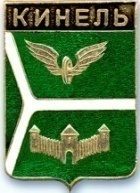 ДУМА ГОРОДСКОГО ОКРУГА КИНЕЛЬ САМАРСКОЙ ОБЛАСТИРЕШЕНИЕРассмотрев предложение Главы городского округа Кинель Самарской области, на основании пункта 2 статьи 399 Налогового Кодекса Российской Федерации,   Дума городского округа Кинель Самарской области        РЕШИЛА:1. Внести в решение Думы городского округа Кинель Самарской области от 27.11.2014 года № 495 «О налоге на имущество физических лиц на территории городского округа Кинель Самарской области» (с изменениями  от 29.10.2015г., 28.01.2016г., 28.04.2016г., 31.05.2018г.) следующие изменения:Пункт 1.2. изложить в следующей редакции:1.2.Налоговые льготы в отношении объектов недвижимого имущества, налоговая база по которым определяется как их кадастровая стоимость. 1.2.1. Налоговая льгота в размере 100% от суммы налога, подлежащей уплате, предоставляется в отношении объектов налогообложения, включенных в перечень, определяемый в соответствии с пунктом 7 статьи 378.2 Налогового кодекса Российской Федерации, объектов налогообложения, предусмотренных абзацем вторым пункта 10 статьи 378.2 Налогового кодекса Российской Федерации площадью:- до 50 кв. метров  включительно для индивидуальных предпринимателей со среднесписочной численностью работников не менее 1 человека в предшествующем налоговом периоде;- до 100 кв. метров включительно для индивидуальных предпринимателей со среднесписочной численностью работников не менее 3 человек за предшествующий налоговый период;- до 150 кв. метров включительно для индивидуальных предпринимателей со среднесписочной численностью работников не менее 4 человек за предшествующий налоговый период.1.2.2. Налоговая льгота предоставляется по заявлению налогоплательщика при одновременном соблюдении следующих условий:1) налогоплательщик - индивидуальный предприниматель, среднесписочная численность работников которого не превышает 100 человек и доходы которого без учета налога на добавленную стоимость не превысили 60 млн. рублей (с 2014 года с учетом утвержденного на соответствующий год коэффициента-дефлятора);2) за истекший налоговый период средняя заработная плата работников составила не менее 1,5 прожиточных минимумов в месяц, утвержденных постановлениями Правительства Самарской области;3) в истекшем налоговом периоде 80% доходов индивидуального предпринимателя, от всех доходов  являются доходами, получаемыми по видам экономической деятельности, не относящимся к разделу J (Финансовая деятельность), классу 70 раздела K (Операции с недвижимым имуществом) и разделу C (Добыча полезных ископаемых) в соответствии с Общероссийским классификатором видов экономической деятельности, принятым Приказом Росстандарта  от 31.01.2014 № 14-ст.». 2. Официально опубликовать настоящее решение в  газетах «Кинельская жизнь» или «Неделя Кинеля» и разместить  на официальном сайте администрации городского округа Кинель Самарской области в информационно-телекоммуникационной сети «Интернет» (кинельгород.рф) в подразделе «Официальное опубликование» раздела «Информация». 3. Настоящее решение вступает в силу со дня его официального опубликования и распространяет свое действие на правоотношения, возникшие с  1 января 2015 года.Председатель Думы городскогоокруга Кинель Самарской области                                               А.М. ПетровГлава городского округа КинельСамарской области 				                                     В. А. Чихирев446430, г. Кинель, ул. Мира, д. 42а446430, г. Кинель, ул. Мира, д. 42а446430, г. Кинель, ул. Мира, д. 42а446430, г. Кинель, ул. Мира, д. 42а446430, г. Кинель, ул. Мира, д. 42а446430, г. Кинель, ул. Мира, д. 42а446430, г. Кинель, ул. Мира, д. 42аТел. 2-19-60, 2-18-80Тел. 2-19-60, 2-18-80Тел. 2-19-60, 2-18-80«28»июнь2018г.г.№361О  внесении   изменений  в   решение Думы    городского   округа   Кинель Самарской области от 27 ноября 2014 года № 495 «О  налоге на имущество физических лиц на территории      городского округа Кинель Самарской области» (с изменениями  от 29.10.2015г., 28.01.2016г., 28.04.2016г., 31.05.2018г.)